ПРОЕКТАДМИНИСТРАЦИЯ  МУНИЦИПАЛЬНОГО  ОБРАЗОВАНИЯ"ГОРОД  АРХАНГЕЛЬСК"П О С Т А Н О В Л Е Н И Еот ________ 2016 г. № _______Об утверждении Правил предоставления в 2017 году бесплатного проезда гражданам, достигшим возраста 70 лет и старше, и сопровождающим их лицам в автомобильном транспорте общего пользования по муниципальным маршрутам регулярных автобусных перевозок на территории муниципального образования «Город Архангельск»  	В целях реализации постановления Администрации муниципального образования «Город Архангельск» от 11.11.2016 № 1292 «О бесплатном проезде граждан, достигших возраста 70 лет и старше, и сопровождающих их лиц в автомобильном транспорте общего пользования по муниципальным маршрутам регулярных автобусных перевозок на территории муниципального образования «Город Архангельск», Администрация муниципального образования «Город Архангельск» п о с т а н о в л я е т:1. Утвердить прилагаемые Правила предоставления в 2017 году бесплатного проезда гражданам, достигшим возраста 70 лет и старше, и сопровождающим их лицам в автомобильном транспорте общего пользования по муниципальным маршрутам регулярных автобусных перевозок на территории муниципального образования «Город Архангельск».2. Настоящее постановление вступает в силу с момента подписания и распространяется на правоотношения, возникшие с 01 января 2017 года.3. Опубликовать постановление в газете «Архангельск – город воинской славы» и на официальном информационном Интернет-портале муниципального образования «Город Архангельск».4. Контроль за исполнением постановления возложить на заместителя Главы муниципального образования «Город Архангельск» по городскому хозяйству. Глава муниципального образования  «Город Архангельск»        	                            И.В. ГодзишСогласовано:И.о. заместителя Главы муниципального образования «Город Архангельск» по городскому хозяйству				        В.С. АкишинДиректор муниципально-правового департамента	    К.В. ЛебединскийДиректор департамента финансов				     М.Н. НовоселоваРогозина Виктория Викторовна(8182) 606732Направлено: в дело, департамент городского хозяйстваУТВЕРЖДЕНЫпостановлением Администрации муниципального образования "Город Архангельск"от _________ № _________ПРАВИЛАпредоставления в 2017 году бесплатного проезда гражданам, 
достигшим  возраста 70 лет и старше, и сопровождающим их лицам в автомобильном транспорте общего пользования по муниципальным маршрутам регулярных автобусных перевозок на территории муниципального образования "Город Архангельск"Настоящие Правила определяют порядок организации предоставления в 2017 году бесплатного проезда гражданам, достигшим возраста 70 лет 
и старше, и сопровождающим их лицам в автомобильном транспорте общего пользования по муниципальным маршрутам регулярных автобусных перевозок на территории муниципального образования "Город Архангельск", а также условия и порядок его оплаты.В настоящих Правилах используются следующие понятия:маршруты регулярных автобусных перевозок на территории муниципального образования "Город Архангельск" – муниципальные маршруты регулярных перевозок, включенные в Реестр муниципальных маршрутов регулярных перевозок на территории муниципального образования "Город Архангельск", утвержденный постановлением мэрии города Архангельска от 31.12.2015 № 180 (далее – Реестр муниципальных маршрутов регулярных перевозок);карта учета выдачи социальных талонов – документ, предоставляющий гражданину, достигшему возраста 70 лет и старше, право на получение социальных талонов, изготовленный типографским способом по образцу согласно приложению № 1 к настоящим Правилам (далее – социальная карта);социальный талон – документ, предоставляющий гражданину, достигшему возраста 70 лет и старше, или сопровождающему его лицу право бесплатного проезда в автомобильном транспорте общего пользования по маршруту регулярных автобусных перевозок на территории муниципального образования "Город Архангельск", изготовленный типографским способом, графическое и (или) цветовое оформление которого характеризует право бесплатного проезда указанной категории граждан без дополнительного нанесения каких-либо отметок о возрастной категории граждан;оборотный рейс – пробег автобуса от одного конечного остановочного пункта до противоположного и обратно.Понятие "перевозчики" используется в значении, указанном в Федеральном законе от 13.07.2015 № 220-ФЗ "Об организации регулярных перевозок пассажиров и багажа автомобильным транспортом и городским наземным электрическим транспортом в Российской Федерации и о внесенииизменений в отдельные законодательные акты Российской Федерации" (далее – Федеральный закон № 220-ФЗ).	Понятие «транспортная карта «Льготная», «транспортный ресурс», «автоматизированная система учета оплаты проезда в городском пассажирском транспорте общего пользования муниципального образования "Город Архангельск"» (далее – АСУОП), «оператор АСУОП» используются в значениях, указанных в Положении об электронном проездном билете для оплаты проезда в городском пассажирском транспорте общего пользования муниципального образования «Город Архангельск», утвержденном постановлением Администрации муниципального образования «Город Архангельск» от 14.12.2016 № 1421 (далее – Положение об электронном проездном билете).	В соответствии с пунктом 2 постановления Администрации муниципального образования «Город Архангельск» от 18.08.2016 № 941 «О создании муниципальной информационной системы «Автоматизированная система учета оплаты проезда на пассажирском транспорте общего пользования на территории муниципального образования «Город Архангельск» оператором АСУОП определено муниципальное унитарное предприятие "Архангельское предприятие пассажирских перевозок" муниципального образования "Город Архангельск" (далее – оператор АСУОП, МУП «АППП»). Право на бесплатный проезд в автомобильном транспорте общего пользования по маршрутам регулярных автобусных перевозок на территории муниципального образования "Город Архангельск" (далее – автомобильный транспорт) имеют: граждане, достигшие возраста 70 лет и старше, не относящиеся 
к отдельным категориям граждан, установленным статьями 2 и 4 Федерального закона от 12.01.1995 № 5-ФЗ "О ветеранах", и зарегистрированные по месту жительства на территории муниципального образования "Город Архангельск" (далее – граждане, достигшие возраста 70 лет и старше);лица, сопровождающие граждан, указанных в абзаце втором настоящего пункта (не более одного сопровождающего на каждого гражданина, достигшего возраста 70 лет и старше), достигшие совершеннолетия.Бесплатный проезд в автомобильном транспорте предоставляется перевозчиками гражданам, достигшим возраста 70 лет и старше, и лицам, сопровождающим указанных граждан:	в январе и феврале 2017 года - при предъявлении ими социальных талонов и документов, подтверждающих возраст;	начиная с марта 2017 года -  при предъявлении ими транспортной карты «Льготная» с достаточным для оплаты проезда количеством поездок, начисленных на транспортную карту «Льготная», и документов, подтверждающих возраст.Бесплатный проезд лиц, сопровождающих граждан 70 лет и старше, 
в автомобильном транспорте осуществляется:в январе и феврале 2017 года - за счет социальных талонов, выданных гражданам, которых эти лица сопровождают;начиная с марта 2017 года - за счет поездок, начисленных на транспортную карту «Льготная», выданную гражданам, достигшим возраста 70 лет и старше, которых эти лица сопровождают. 5. Социальная карта выдается гражданину, достигшему возраста 70 лет 
и старше, при предъявлении им паспорта гражданина Российской Федерации.Выдача социальных карт осуществляется в январе и феврале 2017 года. Социальные карты, выданные в 2016 году, предоставляют гражданам, достигшим возраста 70 лет и старше, право на получение социальных талонов на январь и февраль 2017 года.	6. Социальные талоны выдаются гражданину, достигшему возраста 70 лет и старше, из расчета 20 поездок в месяц при предъявлении им паспорта гражданина Российской Федерации и социальной карты. Выдача социальных талонов на январь и февраль 2017 года осуществляется в течение января и февраля 2017 года.В случае достижения гражданином возраста 70 лет в январе или феврале 2017 года социальные талоны выдаются ему, начиная с месяца, в котором обратившийся гражданин достигает указанного возраста.	7. Транспортная карта «Льготная» выдается гражданину, достигшему возраста 70 лет и старше, при предъявлении им паспорта гражданина Российской Федерации.	Выдача транспортных карт «Льготная» осуществляется, начиная с 01 января 2017 года. 	Транспортная карта «Льготная» является бессрочной.При наличии скрытых дефектов, которые привели к невозможности использования транспортной карты «Льготная», в случае утраты (утери) или поломки транспортной карты «Льготная» гражданин, достигший возраста 70 лет и старше, обращается в информационно-справочный центр, организованный оператором АСУОП, с письменным заявлением о блокировании транспортной карты «Льготная», о выдаче новой транспортной карты «Льготная» и о переносе транспортного ресурса на вновь выданную транспортную карту «Льготная». В случае получения гражданином, достигшим возраста 70 лет и старше, транспортной карты «Льготная» со скрытым дефектом, который привел к невозможности использования ее в АСУОП, транспортная карта «Льготная» обменивается на безвозмездной основе, при этом с использованием предъявленной к обмену транспортной карты «Льготная» не должно быть совершено ни одной операции.В случае, если техническая неисправность транспортной карты «Льготная», которая привела к невозможности использования ее в АСУОП, возникла не в результате скрытого дефекта, а также в случае утраты (утери), поломки транспортной карты «Льготная», обмен транспортной карты «Льготная» осуществляется оператором АСУОП после оплаты гражданином, достигшим возраста 70 лет и старше, стоимости изготовления транспортной карты «Льготная». Блокировка ранее выданной транспортной карты «Льготная» осуществляется в течение одного календарного дня со дня поступления заявления с одновременной выдачей новой транспортной карты «Льготная».В случае обмена пришедшей в негодность транспортной карты «Льготная» неиспользованный остаток транспортного ресурса с нее переносится оператором АСУОП на вновь выданную транспортную карту «Льготная». 	8.Транспортный ресурс зачисляется на транспортную карту «Льготная» ежемесячно, начиная с 01 марта 2017 года, из расчета 20 поездок на месяц. 	Транспортная карта «Льготная» используется в течение календарного месяца фиксированное число раз (20 поездок), при этом неиспользованные поездки аннулируются в начале нового месяца. Возобновление лимита поездок осуществляется при наступлении нового месяца. При получении гражданином, достигшим возраста 70 лет, транспортной карты «Льготная» после 01 марта 2017 года, в том числе в случае достижения им возраста 70 лет после 01 марта 2017 года, транспортный ресурс зачисляется на транспортную карту «Льготная» ежемесячно из расчета 20 поездок на месяц, начиная с месяца, в котором была получена транспортная карта «Льготная». 	9. Расходы по оплате в 2017 году бесплатного проезда граждан, достигших возраста 70 лет и старше, и сопровождающих их лиц в автомобильном транспорте осуществляются за счет и в пределах средств, предусмотренных на эти цели в городском бюджете на 2017 год и на плановый период 2018 и 2019 годов в рамках ведомственной целевой программы "Развитие городского хозяйства на территории муниципального образования "Город Архангельск", утвержденной постановлением Администрации муниципального образования «Город Архангельск» от 18.01.2017 № 47. Расходы по оплате бесплатного проезда граждан, достигших возраста 
70 лет и старше, и сопровождающих их лиц в автомобильном транспорте осуществляются путем перечисления средств перевозчикам в связи с оказанием ими услуг по перевозке граждан, достигших возраста 70 лет и старше, и сопровождающих их лиц, пользующихся правом бесплатного проезда в автомобильном транспорте, (далее – услуги по перевозке граждан, достигших возраста 70 лет и старше, и сопровождающих их лиц) в соответствии с договорами на оказание услуг по перевозке граждан, достигших возраста 70 лет и старше, и сопровождающих их лиц (далее – договор на оказание услуг).Договоры на оказание услуг заключаются между МУП "АППП" и перевозчиками, осуществляющими регулярные перевозки пассажиров и багажа по маршрутам регулярных автобусных перевозок на территории муниципального образования "Город Архангельск" в соответствии с частью 9 статьи 39 Федерального закона № 220-ФЗ по договорам на организацию регулярных автобусных перевозок на территории муниципального образования "Город Архангельск", и (или) в соответствии с частью 2 статьи 14 Федерального закона № 220-ФЗ на основании муниципальных контрактов на выполнение работ, связанных с осуществлением регулярных перевозок по регулируемым тарифам. Информация о маршрутах регулярных автобусных перевозок на территории муниципального образования "Город Архангельск" содержится в Реестре муниципальных маршрутов регулярных перевозок. Сведения о перевозчиках, заключивших договоры на организацию регулярных автобусных перевозок на территории муниципального образования "Город Архангельск" и (или) муниципальные контракты на выполнение работ, связанных с осуществлением регулярных перевозок по регулируемым тарифам (далее - сведения о перевозчиках), направляются департаментом городского хозяйства Администрации муниципального образования "Город Архангельск" (далее – департамент городского хозяйства)  в МУП "АППП" не позднее десяти рабочих дней со дня утверждения настоящих Правил.МУП "АППП" организует предоставление в 2017 году бесплатного проезда гражданам, достигшим возраста 70 лет и старше, и сопровождающим их лицам в автомобильном транспорте в соответствии с настоящими Правилами и на основании заключенного с департаментом городского хозяйства договора об организации предоставления в 2017 году бесплатного проезда гражданам, достигшим возраста 70 лет и старше, и сопровождающим их лицам (далее – договор об организации предоставления бесплатного проезда гражданам).	10. Сумма средств, подлежащая уплате перевозчику в связи с оказанием им услуги по перевозке граждан, достигших возраста 70 лет и старше, и сопровождающих их лиц, (далее – сумма средств, подлежащая уплате перевозчику) определяется:	за январь и февраль 2017 года -  как сумма произведений фактического количества использованных социальных талонов гражданами, достигшими возраста 70 лет и старше, и сопровождающими их лицами и стоимости проездного билета на одну поездку по маршруту регулярных автобусных перевозок на территории муниципального образования "Город Архангельск" (далее соответственно – маршрут, стоимость проездного билета), установленную перевозчиком в соответствии с предельным максимальным тарифом на регулярные перевозки пассажиров и багажа автомобильным транспортом в городском сообщении на территории муниципального образования "Город Архангельск" (далее – предельный максимальный тариф на перевозки пассажиров и багажа автомобильным транспортом), установленным агентством по тарифам и ценам Архангельской области;	начиная с марта 2017 года – как сумма произведений фактического количества использованных поездок гражданами, достигшими возраста 70 лет и старше, и сопровождающими их лицами и стоимости проездного билета, установленную перевозчиком в соответствии с предельным максимальным тарифом на перевозки пассажиров и багажа автомобильным транспортом, установленным агентством по тарифам и ценам Архангельской области, на день совершения поездки. Стоимость проездного билета, установленная перевозчиком, указывается в договоре на оказание услуг.МУП "АППП" при определении суммы средств, подлежащей уплате перевозчику, не учитывает предъявленные перевозчиком использованные социальные талоны, если фактическое количество использованных социальных талонов за один оборотный рейс по маршруту превышает предельную вместимость пассажиров в автобусе, предусмотренную технической характеристикой транспортного средства, в части указанного превышения.При установлении агентством по тарифам и ценам Архангельской области нового предельного максимального тарифа на перевозки пассажиров и багажа автомобильным транспортом в январе или в феврале 2017 года сумма средств, подлежащая уплате перевозчику за январь и февраль 2017 года, определяется с учетом следующих особенностей:в случае установления перевозчиком новой стоимости проездного билета с начала января 2017 года, сумма средств, подлежащая уплате перевозчику за январь 2017 года, определяется в соответствии с абзацем вторым настоящего пункта;в случае применения перевозчиком разных стоимостей проездного билета в январе 2017 года, сумма средств, подлежащая уплате перевозчику, за январь 2017 года определяется по формуле: S=∑(Nify × T id) + ∑(Nife × Tin), где:S – сумма средств, подлежащая уплате перевозчику;Nify  – фактическое количество использованных социальных талонов 
по i-му маршруту до установления новой стоимости проездного билета, определяемое как произведение фактического количества использованных социальных талонов по i-му маршруту за отчетный месяц и отношения количества оборотных рейсов по i-му маршруту до установления новой стоимости проездного билета к количеству оборотных рейсов по i-му маршруту за отчетный месяц; Tid – стоимость проездного билета на одну поездку по i-му маршруту до установления перевозчиком его новой стоимости;Nife– фактическое количество использованных социальных талонов 
по i-му маршруту после установления новой стоимости проездного билета, определяемое как произведение фактического количества использованных социальных талонов по i-му маршруту за отчетный месяц и отношения количества оборотных рейсов по i-му маршруту за отчетный месяц после установления новой стоимости проездного билета к количеству оборотных рейсов по i-му маршруту за отчетный месяц;Tin – новая стоимость проездного билета на одну поездку по i-му маршруту;в случае применения перевозчиком разных стоимостей проездного билета в январе 2017 года, сумма средств, подлежащая уплате перевозчику, за февраль 2017 года определяется по формуле: S=∑(Nic × Tin)  + ∑((Nif  - Nic) × Tid), если Nif  > Nic , где:Nic – среднее значение фактического количества использованных социальных талонов по i-му маршруту, определяемое как произведение среднемесячного значения фактического количества использованных социальных талонов по i-му маршруту за 4 месяца, предшествующих месяцу, 
с которого устанавливается новая стоимость проездного билета, и отношения количества оборотных рейсов по i-му маршруту за отчетный месяц к среднемесячному значению количества оборотных рейсов по i-му маршруту за 4 месяца, предшествующих месяцу, с которого устанавливается новая стоимость проездного билета ;Nif – фактическое количество использованных социальных талонов за отчетный месяц по i-му маршруту.Если Nif ≤ Nic , то сумма средств, подлежащая уплате перевозчику, определяется в соответствии с абзацем вторым настоящего пункта;в случае установления перевозчиком новой стоимости проездного билета с начала февраля 2017 года сумма средств, подлежащая уплате перевозчику, за февраль 2017 года определяется в соответствии с подпунктом "в" настоящего пункта;в случае применения перевозчиком разных стоимостей проездного билета в феврале 2017 года сумма средств, подлежащая уплате перевозчику, за февраль 2017 года определяется по формуле:S=∑(Nicy ×Tid)+ ∑(Nic e ×Tin)  + ∑((Nif  - Nic) × Tid ), если Nif  > Nic , где:Nicy – среднее значение фактического количества использованных социальных талонов по i-му маршруту до установления новой стоимости проездного билета, определяемое как произведение среднего значения фактического количества использованных социальных талонов по i-му маршруту и отношения количества оборотных рейсов по i-му маршруту за отчетный месяц  до установления новой стоимости проездного билета к количеству оборотных рейсов по i-му маршруту за отчетный месяц;Nice – среднее значение фактического количества использованных социальных талонов по i-му маршруту после  установления новой стоимости проездного билета, определяемое как произведение среднего значения фактического количества использованных социальных талонов по i-му маршруту и отношения количества оборотных рейсов по i-му маршруту за отчетный месяц после установления новой стоимости проездного билета к количеству оборотных рейсов по i-му маршруту за отчетный месяц. Если Nif ≤ Nic , то сумма средств, подлежащая уплате перевозчику, за отчетный месяц определяется в соответствии с подпунктом "б" настоящего пункта.11. Перевозчики:предоставляют в 2017 году бесплатный проезд гражданам, достигшим возраста 70 лет и старше, и сопровождающим их лицам в автомобильном транспорте в соответствии с настоящими Правилами и на основании заключенного с МУП "АППП" договора на оказание услуг;для получения средств за оказанные услуги по перевозке граждан, достигших возраста 70 лет и старше, и сопровождающих их лиц за январь и февраль 2017 года представляют ежемесячно, не позднее 12 числа месяца, следующего за отчетным, в МУП "АППП" отчеты о сумме средств, подлежащей уплате перевозчику в связи с оказанием им услуг по перевозке граждан, достигших возраста 70 лет и старше, и сопровождающих их лиц, пользующихся правом бесплатного проезда в автомобильном транспорте, за отчетный месяц в составе таблицы (таблиц) № 1–6 по форме согласно приложению № 2 к настоящим Правилам (далее – отчет о сумме средств). К отчету прилагаются использованные социальные талоны;	в течение двух рабочих дней со дня получения отчета о сумме средств, возвращенного МУП "АППП" в связи с представлением его не по установленной форме, включая отсутствие подписей, печатей (при наличии печати), устраняют допущенные нарушения и повторно представляют отчет о сумме средств в МУП "АППП";	для получения средств за оказанные услуги по перевозке граждан, достигших возраста 70 лет и старше, и сопровождающих их лиц за период, начиная с марта 2017 года, представляют ежемесячно, не позднее 12 числа месяца, следующего за отчетным, в МУП «АППП» отчет, сформированный в АСУОП, в электронном виде.	12.  МУП "АППП":заключает с перевозчиками договоры на оказание услуг на основании сведений о перевозчиках, предоставленных департаментом городского хозяйства; заключает с полиграфическими организациями договоры на изготовление социальных карт и социальных талонов на январь и февраль 2017 года;направляет перевозчикам образцы социального талона, действительного на январь и февраль 2017 года;осуществляет с соблюдением требований, установленных пунктом 5 настоящих Правил, и с учетом списка граждан, относящихся к отдельным категориям граждан, установленным статьями 2 и 4 Федерального закона 
от 12.01.1995 № 5-ФЗ "О ветеранах", выдачу социальных карт гражданам, достигшим возраста 70 лет и старше, под роспись. При этом в социальную карту заносятся данные о гражданине, достигшем возраста 70 лет и старше (фамилия, имя, отчество), и дата выдачи социальной карты;осуществляет с соблюдением требований, установленных пунктом 7 настоящих Правил, и с учетом списка граждан, относящихся к отдельным категориям граждан, установленным статьями 2 и 4 Федерального закона 
от 12.01.1995 № 5-ФЗ "О ветеранах", выдачу транспортных карт «Льготная» гражданам, достигшим возраста 70 лет и старше, под роспись;осуществляет с соблюдением требований, установленных пунктами 3 и 6 настоящих Правил, выдачу социальных талонов гражданам, достигшим возраста 70 лет и старше, на январь и февраль 2017 года. Выдача социальных талонов осуществляется с учетом списка граждан, относящихся к отдельным категориям граждан, установленным статьями 2 и 4 Федерального закона от 12.01.1995 № 5-ФЗ "О ветеранах". При выдаче социальных талонов на социальных картах проставляются отметки о получении социальных талонов;ведет учет выданных социальных карт и список-реестр граждан, достигших возраста 70 лет и старше, которым выданы социальные карты, 
в электронном виде и на бумажном носителе;Список-реестр граждан, достигших возраста 70 лет и старше, которым выданы социальные карты, должен содержать информацию о конкретном гражданине, получившим право на получение социальных талонов (фамилия, имя, отчество, дата рождения, паспортные данные (серия и номер паспорта), адрес места жительства (регистрации), номер социальной карты, дата выдачи социальной карты;ведет учет выданных социальных талонов и список-реестр граждан, достигших возраста 70 лет и старше, которым выданы социальные талоны, в электронном виде и на бумажном носителе.Список-реестр граждан, достигших возраста 70 лет и старше, которым выданы социальные талоны, должен содержать информацию о конкретном гражданине, получившем право бесплатного проезда в автомобильном транспорте (фамилия, имя, отчество), номер социальной карты, количество выданных социальных талонов;	и) ведет учет выданных транспортных карт «Льготная» и список-реестр граждан, достигших возраста 70 лет и старше, которым выданы транспортные карты «Льготная», в электронном виде и на бумажном носителе;Список-реестр граждан, достигших возраста 70 лет и старше, которым выданы транспортные карты «Льготные», должен содержать информацию о конкретном гражданине, получившим право на получение транспортной карты «Льготная» (фамилия, имя, отчество, дата рождения, паспортные данные (серия и номер паспорта), адрес места жительства (регистрации)), номер транспортной карты «Льготная», дата выдачи  транспортной карты «Льготная»;	к) принимает от перевозчиков отчеты о сумме средств.В случае представления перевозчиками отчетов о сумме средств не по установленной форме, включая отсутствие подписей, печати (при наличии печати), возвращает их перевозчикам для устранения допущенных нарушений;	л) осуществляет в течение трех рабочих дней со дня получения от перевозчика отчета о сумме средств проверку правильности и обоснованности определения перевозчиком в отчете о сумме средств суммы средств, подлежащей уплате перевозчику в связи с оказанием ими услуг по перевозке граждан, достигших возраста 70 лет и старше, и сопровождающих их лиц.Если по данным отчета о сумме средств фактическое количество использованных социальных талонов за один оборотный рейс по маршруту превышает предельную вместимость пассажиров в автобусе, предусмотренную технической характеристикой транспортного средства, направляет перевозчику мотивированный отказ в принятии для оплаты использованных социальных талонов в части указанного превышения.В случае несоответствия данных по количеству оборотных рейсов по маршрутам, указанных перевозчиком в отчете о сумме средств, с данными центральной диспетчерской службы МУП "АППП", а также в случае выявления иных ошибок в отчете о сумме средств, влияющих на правильность определения перевозчиком суммы средств, подлежащей уплате перевозчику в связи с оказанием им услуг по перевозке граждан, достигших возраста 70 лет и старше, и сопровождающих их лиц, направляет перевозчику информацию, содержащую перечень выявленных ошибок и сумму, принятую к оплате по результатам проверки;	м) ведет учет представленных перевозчиками использованных социальных талонов раздельно по каждому маршруту в электронном виде и на бумажном носителе;	н) ежемесячно, не позднее 25 числа месяца, следующего за отчетным, представляет в департамент городского хозяйства следующие документы: расчет суммы средств, подлежащей уплате перевозчикам в связи с оказанием ими услуг по перевозке граждан, достигших возраста 70 лет и старше, и сопровождающих их лиц, пользующихся правом бесплатного проезда в автомобильном транспорте, за отчетный месяц, по форме согласно приложению № 3 к настоящим Правилам (далее – расчет), составленный на основании отчета о сумме средств и по результатам проверки, проводимой в соответствии с подпунктом "л" настоящего пункта (при представлении документов за январь и февраль 2017 года) либо на основании информации о совершенных за отчетный месяц транзакциях с использованием транспортных карт «Льготная» согласно данным АСУОП (при представлении документов за период, начиная с марта 2017 года);  сведения о перевозчиках, заключивших договоры на оказание услуг;заверенный МУП "АППП" список-реестр граждан, достигших возраста
70 лет и старше, которым выданы социальные карты, на бумажном носителе (при представлении документов за январь и февраль 2017 года); заверенный МУП "АППП" список-реестр граждан, достигших возраста 
70 лет и старше, которым выданы социальные талоны, на бумажном носителе (при представлении документов за январь и февраль 2017 года);заверенную МУП "АППП" справку о количестве граждан, достигших возраста 70 лет и старше, которым выданы транспортные карты «Льготная». К справке прилагается список-реестр граждан, достигших возраста 70 лет и старше, которым выданы транспортные карты «Льготная», в электронном виде (при представлении документов за период, начиная с марта 2017 года);  	отчет, сформированный в АСУОП, в электронном виде (при представлении документов за период, начиная с марта 2017 года);	о) в течение двух рабочих дней со дня получения расчета, возвращенного департаментом городского хозяйства в связи с наличием замечаний, устраняет допущенные нарушения и повторно представляет расчет в департамент городского хозяйства; 	п) перечисляет перевозчикам средства в связи с оказанием ими услуг по перевозке граждан, достигших возраста 70 лет и старше, и сопровождающих их лиц, в течение пяти дней со дня поступления указанных средств на счет МУП "АППП" в кредитной организации.	13. Департамент городского хозяйства: заключает с МУП "АППП" договор об организации предоставления бесплатного проезда гражданам;ежемесячно принимает от МУП "АППП" документы, указанные в подпункте "н" пункта 12 настоящих Правил, и проверяет расчеты.Данные расчетов сверяются с итоговыми показателями списков-реестров граждан, достигших возраста 70 лет и старше, которым выданы социальные талоны (при представлении документов за январь и февраль 2017 года), или данными о совершенных за отчетный месяц поездках с использованием транспортных карт «Льготная» (при представлении документов за период, начиная с марта 2017 года), по количеству социальных талонов нарастающим итогом с начала года или по фактическому количеству совершенных за отчетный месяц поездок соответственно. При этом данные расчетов не должны превышать итоговых показателей списков-реестров граждан, достигших возраста 70 лет и старше, которым выданы социальные талоны, или данных о совершенных за отчетный месяц поездках с использованием транспортных карт «Льготная».  Списки-реестры граждан, достигших возраста 70 лет и старше, которым выданы социальные талоны, проверяются также на предмет соответствия данных о количестве выданных социальных талонов требованиям, указанным в пункте 6 настоящих Правил.Итоговые показатели списков-реестров граждан, достигших возраста 70 лет и старше, которым выданы социальные талоны, по количеству граждан сверяются ежемесячно нарастающим итогом с начала года с итоговыми показателями списков-реестров граждан, достигших возраста 70 лет и старше, которым выданы социальные карты. При этом итоговые показатели списков-реестров граждан, достигших возраста 70 лет и старше, которым выданы социальные талоны, по количеству граждан не должны превышать итоговые показатели списков-реестров граждан, достигших возраста 70 лет и старше, которым выданы социальные карты.При наличии замечаний расчеты направляются в МУП "АППП" на доработку с указанием причин возврата. При отсутствии замечаний директор департамента городского хозяйства Администрации муниципального образования «Город Архангельск» или заместитель директора департамента городского хозяйства Администрации муниципального образования «Город Архангельск» (далее – директор (заместитель директора) департамента городского хозяйства) подписывает расчеты.	14. Департамент городского хозяйства в течение трех рабочих дней со дня подписания расчета перечисляет в установленном порядке средства на счет МУП "АППП" в кредитной организации.	15. Перечисление перевозчикам средств за оказанные ими услуги по перевозке граждан, достигших возраста 70 лет и старше, и сопровождающих их лиц в автомобильном транспорте, в период до 1 декабря 2016 года осуществляется в первом полугодии 2017 года при условии представления в 2016 году документов по форме, в порядке и сроки, установленные Администрацией муниципального образования "Город Архангельск".Перечисление перевозчикам средств за оказанные ими услуги по перевозке граждан, достигших возраста 70 лет и старше, и сопровождающих их лиц в автомобильном транспорте в декабре 2016 года осуществляется в первом полугодии 2017 года на условиях и в порядке, установленных настоящими Правилами.При этом перевозчики не позднее 12 марта 2017 года представляют документы, указанные в абзаце первом подпункта «б» пункта 11 настоящих Правил, в МУП "АППП", а МУП "АППП" не позднее 25 марта 2017 года представляет документы, указанные в подпункте «н» пункта 12 настоящих Правил, в департамент городского хозяйства.	16. Перечисление перевозчикам средств за оказанные ими услуги по перевозке граждан, достигших возраста 70 лет и старше, и сопровождающих их лиц в декабре 2017 года осуществляется в 2018 году на условиях, в порядке и сроки, установленные Администрацией муниципального образования "Город Архангельск".	17. Департамент городского хозяйства, контрольно-ревизионное управление Администрации муниципального образования "Город Архангельск" осуществляют контроль за соблюдением МУП "АППП" требований, установленных пунктами 3, 5, 6 и 8, абзацем первым пункта 7 настоящих Правил, целевым использованием МУП "АППП" средств на обеспечение бесплатного проезда граждан, достигших возраста 70 лет и старше, и сопровождающих их лиц в автомобильном транспорте, а также контроль за правильностью и обоснованностью определения перевозчиками суммы средств, подлежащей уплате перевозчикам в связи с оказанием ими услуг по перевозке граждан, достигших возраста 70 лет и старше, и сопровождающих их лиц. ___________Приложение № 1к Правилам предоставления в 2017 году бесплатного проезда гражданам, достигшим возраста 70 лет и старше, и сопровождающим их лицам в автомобильном транспорте общего пользования по муниципальным маршрутам регулярных автобусных перевозок на территории муниципального образования "Город Архангельск"Образец карты учёта выдачи социальных талоновЛицевая сторона картыОборотная сторона карты (размер 100 мм х 70 мм)_____________Приложение № 2к Правилам предоставления в 2017 году бесплатного проезда гражданам, достигшим возраста 70 лет и старше, и сопровождающим их лицам в автомобильном транспорте общего пользования по муниципальным маршрутам регулярных автобусных перевозок на территории муниципального образования "Город Архангельск"ОТЧЕТо сумме средств, подлежащей уплате перевозчику __________________________ 						                     (наименование перевозчика)в связи с оказанием им услуг по перевозке граждан, достигших возраста 70 лет и старше, и сопровождающих их лиц, пользующихся правом бесплатного проезда в автомобильном транспортеза ________________________ 201__ года                                                                                                                                            (отчетный месяц)Таблица № 1Таблица № 2Таблица № 3Таблица № 4Таблица № 5Таблица № 6Примечания.1. Таблица № 1 заполняется за отчетные месяцы, в которых стоимость проездного билета не меняется, а также за январь 2017 года, если с начала указанного месяца установлена новая стоимость проездного билета.2. В случае применения перевозчиком разных стоимостей проездного билета в январе 2017 года, за январь 2017 года заполняется таблица № 2, за февраль 2017 года – таблицы № 3 и 4.3. В случае установления перевозчиком новой стоимости проездного билета с начала февраля 2017 года, за февраль 2017 года заполняются таблицы №  3 и 4.4. В случае применения перевозчиком разных стоимостей проездного билета в феврале 2017 года, за февраль 2017 года заполняются таблицы №  3 и 6 и в случае если данные строк графы 4 превышают данные строк графы 3 таблицы № 6 также заполняется таблица № 5.5. Строки графы 6 таблицы № 3 заполняются на основании данных отчетов перевозчика, представленных в МУП "АППП".6. Данные строк граф 6, 8 таблицы № 2, граф 5, 7 и 8 таблицы № 3, граф 7, 8 таблицы № 5, граф 9, 11 таблицы № 6 заполняются в целых числах. Округление соответствующих строк и граф до целых единиц проводится по правилам математического округления.7. По строке "Итого" графы 4 и 6 таблицы № 1, графы 3, 6, 8 и 11 таблицы № 2, графа 6 таблицы № 3, граф 4 и 7 таблицы № 4, граф 4, 5 
и 6 таблицы № 5, граф 4, 9, 11 и 14 таблицы № 6 рассчитываются как сумма значений по всем строкам по соответствующим графам.8. Строки (графы) со знаком (x) не заполняются. Приложение: 1. Использованные социальные талоны в количестве ________________________________________________________________________________штук.                                                            (количество прописью) Перевозчик			____________________        _____________________                                     		                         (подпись)  	                                  (расшифровка подписи)                                                                                                 МП  	 "__" __________ 20 __ г.Отчет проверен:Директор МУП "АППП" 	_______________   _____________________                                      		        (подпись)  		      (расшифровка подписи)                                                                                                  МПГлавный бухгалтер  МУП "АППП"  _______________    ______________________                                     				(подпись)          	         (расшифровка подписи)"__" __________ 20 __ г. ____________Приложение № 3к Правилам предоставления в 2017 году бесплатного проезда гражданам, достигшим возраста 70 лет и старше, и сопровождающим их лицам в автомобильном транспорте общего пользования по муниципальным маршрутам регулярных автобусных перевозок на территории муниципального образования "Город Архангельск"РАСЧЕТ суммы средств, подлежащей уплате перевозчикам в связи с оказанием ими услуг 
по перевозке граждан, достигших возраста 70 лет и старше, и сопровождающих 
их лиц, пользующихся правом бесплатного проезда в автомобильном транспортеза ________________________ _____ года(отчетный месяц)Примечания.1. Графы 3 и 5 по строке "Итого" рассчитываются как сумма значений по всем строкам по соответствующим графам.2. Строки (графы) со знаком (x) не заполняются.Всего к оплате _________________________________________ рублей.                                           		         (сумма прописью)Директор МУП "АППП" 	_______________   _____________________                                    		        (подпись)  		      (расшифровка подписи)                                                                                     МП   Главный бухгалтер	МУП "АППП" _______________    ______________________                               		       		                  (подпись)                          (расшифровка подписи)"__" __________ 20 __ г.Отчет проверен:Директор (заместитель директора) департаментагородского хозяйства Администрациимуниципального образования"Город Архангельск"                                               _______________     _____________________                                                           				  	(подпись)               	               (расшифровка подписи)Главный бухгалтер департамента городского хозяйства Администрации муниципального образования"Город Архангельск"                                              ______________       _____________________                                                                        			 	   (подпись)    		(расшифровка подписи)"__" __________ 20 __ г.                                Муниципальное образование "Город Архангельск"                                Муниципальное образование "Город Архангельск"                                Муниципальное образование "Город Архангельск"                                Муниципальное образование "Город Архангельск"                                Муниципальное образование "Город Архангельск"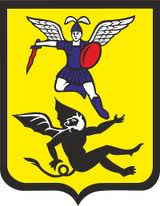 КАРТА УЧЕТА ВЫДАЧИ СОЦИАЛЬНЫХ ТАЛОНОВ№ П___________для бесплатного проезда граждан в общественном транспорте по автобусным маршрутамФамилия, имя, отчество гражданина:Дата выдачи карты: "__" _________ 201__ г.КАРТА УЧЕТА ВЫДАЧИ СОЦИАЛЬНЫХ ТАЛОНОВ№ П___________для бесплатного проезда граждан в общественном транспорте по автобусным маршрутамФамилия, имя, отчество гражданина:Дата выдачи карты: "__" _________ 201__ г.КАРТА УЧЕТА ВЫДАЧИ СОЦИАЛЬНЫХ ТАЛОНОВ№ П___________для бесплатного проезда граждан в общественном транспорте по автобусным маршрутамФамилия, имя, отчество гражданина:Дата выдачи карты: "__" _________ 201__ г.КАРТА УЧЕТА ВЫДАЧИ СОЦИАЛЬНЫХ ТАЛОНОВ№ П___________для бесплатного проезда граждан в общественном транспорте по автобусным маршрутамФамилия, имя, отчество гражданина:Дата выдачи карты: "__" _________ 201__ г.2 КВАРТАЛ 2016 г.2 КВАРТАЛ 2016 г.3 КВАРТАЛ 2016 г.4 КВАРТАЛ 2016 г.1 КВАРТАЛ 2017 г.Социальные талоны выдаются гражданину из расчета 60 поездок в квартал (20 поездок в месяц) при предъявлении паспорта гражданина Российской Федерации и настоящей картыКатегории граждан, имеющих право на бесплатный проезд по социальным талонам:граждане, достигшие возраста 70 лет и старше№п/пНомер маршрутаКоличество оборотных рейсовФактическое количество использованных социальных талонов, шт.Стоимость проездного билета 
на одну поездку, руб.Сумма средств, 
подлежащая уплате, руб.123456 = гр.4 × гр.5ИТОГОХХ№п/пНомер маршрутаФактическое количество использованных социальных талонов за месяц, шт.Количество оборотных рейсов за месяцКоличество оборотных рейсов до установления новой стоимости проездного билетаФактическое количество использованных социальных талонов до установления новой стоимости проездного билета, шт.Количество оборотных рейсов после установления новой стоимости проездного билетаФактическое количество использованных социальных талонов после установления новой стоимости проездного билета, шт.Стоимость проездного билета на одну поездку до установления перевозчиком его новой стоимости, руб.Новая стоимость проездного билета на одну поездку, руб.Сумма средств, подлежащая уплате, руб.123456 = гр.3×(гр.5/гр.4)78 = гр3× (гр.7/гр.4)91011= (гр.6×гр.9) + +(гр.8×гр.10)ИТОГОХХХХХ№п/пНомер маршрутаКоличество оборотных 
рейсов
 за месяцКоличество оборотных рейсов за 4 месяца, предшествующих месяцу, с которого устанавливается новая стоимость проездного билетаСреднемесячное значение количества оборотных рейсов Фактическое количество использованных социальных талонов за 4 месяца, предшествующих месяцу, с которого устанавливается новая стоимость проездного билета, шт.Среднемесячное значение фактического количества использованных социальных талонов, шт.Среднее значение фактического количества использованных 123 45 = гр.4/467 = гр.6/48 = гр.7×(гр.3/гр.5)ИТОГОХХХХХ№п/пНомер маршрутаСреднее значение фактического количества использованных социальных талонов, шт.Фактическое количество использованных социальных талонов за месяц, шт.Новая стоимость проездного билета на одну поездку, руб.Стоимость проездного билета на одну поездку до установления перевозчиком его новой стоимости, руб.Сумма средств, подлежащая уплате, руб.123 (гр.8 таблицы № 3)4567 = (гр.3×гр.5)+((гр.4-гр.3) ×гр.6), если гр.4>гр.3 ИЛИ7 = гр.4×гр.5, если гр.4<гр.3ИТОГОХХХ№п/пНомер маршрутаСреднее значение фактического количества использованных социальных талонов, шт.Количество оборотных рейсов за месяцКоличество оборотных рейсов до установления новой стоимости проездного билетаКоличество оборотных рейсов после установления новой стоимости проездного билетаСреднее значение фактического количества использованных социальных талонов до установления новой стоимости проездного билета, шт.Среднее значение фактического количества использованных социальных талонов после установления новой стоимости проездного билета, шт.123 (гр.8 таблицы № 3)4567 = (гр. 3× (гр.5/гр.4)8 = гр.3×(гр.6/гр.4)№п/пНомер маршрутаСреднее значение фактическогоколичества использован-ныхсоциальных талонов, шт.Фактическое количество использован-ных социаль-ных талонов за месяц, шт.Среднее значение фактического количества использованных социальных талонов до установления новой стоимости проездного билета, шт.Среднее значение фактического количества использован-ных социаль-ных талонов после уста-новления новой стои-мости проезд-ного билета, шт.Количество оборотных рейсов за месяцКоличество оборотных рейсов до установления новой стоимости проездного билетаФактическое количество использован-ных социаль-ных талоновдо установ-ления новой стоимости проездного билета, шт.Количество оборотных рейсов после установления новой стоимости проездного билетаФактическое количество использованных социальных талонов после установления новой стоимости проездного билета, шт.Стоимость проездного билета на одну поездку до уста-новления перевозчи-ком егоновой стоимости, руб.Новая стоимость проездного билета на одну поездку, руб.Сумма средств, подлежащая уплате, руб.123 (гр.8 таб-лицы № 3)45 (гр.7 таб-лицы №5)6 (гр.8 таб-лицы № 5)789 = гр.4× (гр.8/гр.7)1011=гр.4×(гр.10/гр.7)121314 = (гр.5×гр.12)+(гр.6×гр.13)+((гр.4-гр.3) × гр.12), если гр.4>гр.3 (при этом гр.7-11 не заполняются)ИЛИ 14 = (гр.9×гр.12)+(гр.11×гр.13), если гр.4<гр.3 (при этом  гр.5 и 6 и таблица № 5 не заполняются)ИТОГОХХХХХХХХ№ п/пНомер маршрута  Фактическое количество использованных социальных талонов/поездок, шт.Стоимость проездного билета на одну поездку, руб.Сумма средств, подлежащая уплате, руб.12345 = гр. 3× гр.4ИТОГОХ